Selvoptimaliserende hierarkiske systemer - prosessregulering, nasjonaløkonomi, hjerne og maratonløping.Sigurd Skogestad, Institutt for kjemisk prosessteknologi, NTNUDette foredraget fokuserer på hvordan vi skal implementere beslutninger i enusikker verden. Hvordan får vi systemet til å oppføre seg som ønsket på trossav ukjente forstyrrelser? Hvordan kombinerer vi optimalitet med robusthet, enkelthet ogrask respons? I teorien er et sentralisert beslutningssystem optimalt, meni praksis gir der lang responstid og derved feil beslutninger. I foredraget tar jeg derfor utgangspunktet i hvordan virkelige systemer opereres. En nøkkelbeslutning er hvilke variableman velger å ha setpunkt på. Eksempler kan være puls for optimal maratonløping eller rente fra nasjonalbanken for optimal nasjonaløkonomi. Det er utviklet en del matematisk teori rundt denne ideen som vil bli presentert i foredraget. 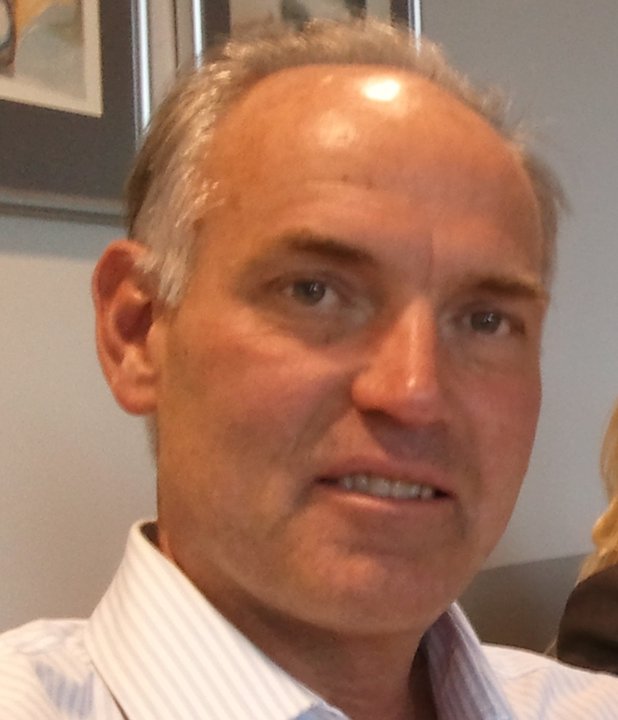 